НАКАЗМІНІСТЕРСТВО ОСВІТИ І НАУКИ УКРАЇНИКРОПИВНИЦЬКИЙ  БУДІВЕЛЬНИЙ  ФАХОВИЙ КОЛЕДЖ07.09.2021 року                        м. Кропивницький                              № 144аВідповідно Конституції України, Конвенції ООН про права дитини, законів України «Про освіту», «Про загальну середню освіту», «Про охорону дитинства»,  наказу  Міністерства  освіти і науки   України  від 28.12.2019  № 1646 про «Деякі питання реагування на випадки булінгу (цькування) та застосування заходів виховного впливу в закладах освіти», з метою забезпечення конституційних  прав    здобувачів освіти, запобігання проявів  жорстокого ставлення до студентів, приниження їх честі і гідності під  час освітнього процесу, НАКАЗУЮ:Затвердити План заходів щодо запобігання та протидії булінгу на 2021/2022 навчальний рік.Продовжити вести Журнал звернень про випадки  булінгу в Кропивницькому будівельному фаховому коледжі.Діяти відповідно до порядоку реагування на доведені випадки булінгу та відповідальність осіб причетних до булінгу .Діяти відповідно до порядоку подання та розгляду звернень про випадки булінгу у закладі від здобувачів освіти, їх батьків, законних представників, інших осіб .Розмістити на веб-сайті закладу освіти наступну інформацію:– план заходів, спрямованих на запобігання та протидію булінгу (цькуванню) у закладі;– порядок подання та розгляду звернень про випадки булінгу у закладі від здобувачів освіти, їх батьків, законних представників, інших осіб;– порядок реагування на доведені випадки булінгу та відповідальність осіб причетних до булінгу;– корисні посилання для здобувачів освіти, батьків, педагогічних працівників щодо протидії булінгу. Заступнику директора з навчальної роботи АНОСОВІЙ Зої Борисівні, заступнику директора з   виховної роботи КОМАН Світлані Василівні організувати просвітницьку роботу з учасниками освітнього процесу щодо запобігання жорстокому поводженню зі здобувачами освіти.Педагогічним працівникам:забезпечити виконання Плану заходів щодо запобігання та протидії булінгу  на 2021/2022 навчальний  рік;не допускати випадків фізичного та психологічного насильства, образ, недбалого й жорстокого поводження зі здобувачами освіти  .Формувати в учасників освітнього процесу толерантне ставлення один до одного.Уникати проявів жорстокого ставлення до здобувачів освіти, приниження їхньої честі, гідності та інших форм насильства (фізичного або  психічного).Терміново інформувати адміністрацію закладу про будь-які випадки неправомірного поводження працівників по відношенню до здобувачів освіти. Контроль за виконанням даного наказу покласти на заступника директора з виховної роботи С.Коман.Додатки до наказу:Порядок подання та розгляду (з дотриманням конфіденційності) заяв про випадки насильства, булінгу (цькування) в Кропивницькому будівельному коледжі;Зразок заяви;Методичні рекомендації щодо формування безпечного освітнього простору, запобігання булінгу та мобінгу в КБФК;Порядок реагування на доведені випадки булінгу (цькування) та відповідальність осіб, причетних до булінгу;План заходів Кропивницького будівельного фахового коледжу на запобігання та протидію булінгу в середовищі здобувачів освіти.Директор коледжу                                                               Інна ЧЕРНИШОВА 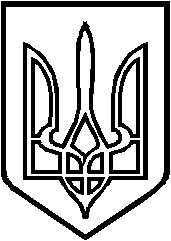 